NÁRODNÁ RADA SLOVENSKEJ REPUBLIKYVI. volebné obdobieČíslo: CRD-PREDS-920/2015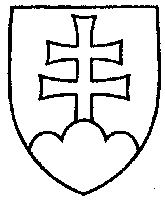 2230UZNESENIENÁRODNEJ RADY SLOVENSKEJ REPUBLIKYz 15. decembra 2015k zákonu z 9. decembra 2015, ktorým sa mení a dopĺňa zákon č. 99/1963 Zb. Občiansky súdny poriadok v znení neskorších predpisov a ktorým sa menia a dopĺňajú niektoré zákony, vrátenému prezidentom Slovenskej republiky na opätovné prerokovanie Národnou radou Slovenskej republiky (tlač 1866)Národná rada Slovenskej republiky	podľa čl. 84 ods. 3 Ústavy Slovenskej republiky po opätovnom prerokovaní v druhom a treťom čítaní	s c h v a ľ u j e	 zákon z 9. decembra 2015, ktorým sa mení a dopĺňa zákon č. 99/1963 Zb. Občiansky súdny poriadok v znení neskorších predpisov a ktorým sa menia a dopĺňajú niektoré zákony, vrátený prezidentom Slovenskej republiky, so zmenami uvedenými v časti III. rozhodnutia prezidenta Slovenskej republiky.     Peter  P e l l e g r i n i   v. r.        predseda       Národnej rady Slovenskej republikyOverovatelia:Mária  J a n í k o v á   v. r.Pavol  Z a j a c   v. r.